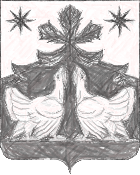 КРАСНОЯРСКИЙ КРАЙЗОТИНСКИЙ СЕЛЬСКИЙ СОВЕТ ДЕПУТАТОВТУРУХАНСКИЙ РАЙОНРЕШЕНИЕ30.04.2021                                        с. Зотино                                            № 84-5О внесении  изменений в решение Зотинского сельского Совета депутатов от 05.11.2013 № 26-3 «Об утверждении Положения «О новой системе оплаты труда работников органов местного самоуправления муниципального образования Зотинский сельсовет, не являющихся лицами, замещающими муниципальные должности, и муниципальными служащими, финансируемых за счет средств местного бюджета» В соответствии с Трудовым  кодексом Российской Федерации, статьей 86 Бюджетного кодекса Российской Федерации, ст. 53 Федерального закона от 06.10.2003 № 131-ФЗ «Об общих принципах организации местного самоуправления в Российской Федерации», руководствуясь ст. 20, 24 Устава Зотинского сельсовета, Зотинский сельский Совет депутатов                                РЕШИЛ:         1. Внести изменения в Положение «О новой системе оплаты труда работников органов местного самоуправления муниципального образования Зотинский сельсовет, не являющихся лицами, замещающими муниципальные должности, и муниципальными служащими», утвержденного Решением Зотинского сельского Совета дерутатов от 05.11.2013 № 26-3         1.1. Из абзацев 3,4 части 3 статьи 4 исключить слова«компенсационного и».          2. Настоящее Решение подлежит опубликованию в газете «Ведомости органов местного самоуправления Зотинского сельсовета».         3.  Контроль за выполнением настоящего Решения возложить на Главу сельсовета.         4. Решение вступает в силу в день, следующий за днем его официального опубликования.Глава Зотинского сельсовета, Председатель Зотинского сельского Совета депутатов:        ______________   П. Г. Опарина